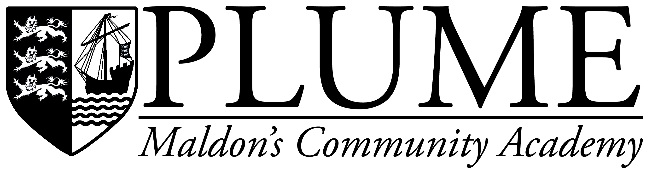 Science FacultyStaffingThis large Science Faculty is led by a Faculty Leader and a Second in Faculty colleague, as well as Subject Leaders for Physics, Chemistry and Biology.   All staff are well-qualified and many have considerable experience in teaching.  A team of committed technicians support the learning process.  The Science Faculty is made up of energetic and enthusiastic teachers who continue to build success in this exciting and challenging subject.  As a Faculty we strive to inspire our students and our dynamic classroom practitioners deliver motivational lessons.Plume Academy is lively and innovative and places great importance on giving staff the opportunity to develop their professional skills whilst receiving support and guidance from an experienced team of teachers.FacilitiesAt our Mill Road campus there are three well-equipped laboratories located next to the ICT facilities. At our Fambridge Road campus there are nine well-appointed laboratories. Several of these laboratories have been recently refurbished to provide a high quality working environment for students and teachers.CurriculumStudents are placed in sets when they enter Year 7, based on their Key Stage 2 results and setting is reviewed throughout Key Stage 3.Key Stage 4 is a 3 year course starting in year 9. The Faculty advises students about suitability of science courses at KS4. The curriculum is based on AQA trilogy or individual sciences. The number of students following the individual science route has increased over the last 2 academic years.These courses are broadly delivered by subject specialists although all Science teachers may be required to teach in more than one subject area.   The Plume College offers all three sciences at “A” Level.  Plume College is a popular choice for Plume students and also attracts students from other schools and numbers of students studying Sciences continue to grow.